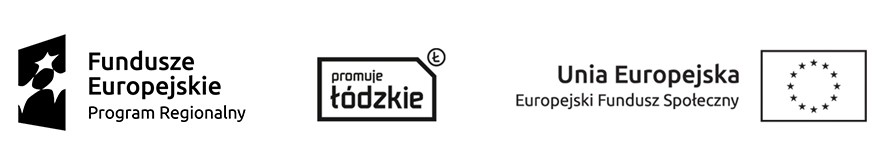 Formularz ofertowyna zakup i dostawę sprzętu AGD w ramach realizowanego projektu partnerskiego „Centrum Usług Społecznych w powiecie wieruszowskim”Projekt współfinansowany ze środków Unii Europejskiej w ramach Europejskiego Funduszu Społecznego,Lider projektu: Powiatowe Centrum Pomocy Rodzinie w WieruszowieNazwa Zamawiającego: Stowarzyszeni Integracyjne Klub Otwartych Serc  w Wieruszowie, ul. Sportowa 7, 98-400 WieruszówNazwa i adres Wykonawcy: …………………………………………………………………………..				     …………………………………………………………………………..				     …………………………………………………………………………..Oferuję sprzedaż i dostawę sprzętu AGD zgodnie z wymaganiami zawartymi 
w zapytaniu ofertowym za łączną cenę w wysokości:			netto ………………… zł;    brutto ………………… zł,Ceny poszczególnych artykułów oferowanych do sprzedaży zawiera załącznik do formularza.Oświadczam, że:zapoznałem się z opisem przedmiotu zamówienia i nie wnoszę do niego zastrzeżeń;dysponuję niezbędnym potencjałem technicznym i osobami zdolnymi do prawidłowego wykonywania przedmiotu zamówienia;akceptuję przekazany przez Zamawiającego opis przedmiotu zamówienia;akceptuję termin wykonania zamówienia określony w zapytaniu ofertowym;uważam się za związanego niniejszą ofertą przez okres 14 dni od upływu terminu do składania ofert.	(miejscowość i data)				(podpis, pieczątka imienna osoby upoważnionej doskładania oświadczeń woli w imieniu wykonawcyZałączniki:Oświadczenie o braku powiązań osobowych i kapitałowychSzczegółowy wykaz sprzętu AGD proponowanego do sprzedaży